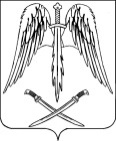                                                                                                    ПРОЕКТАДМИНИСТРАЦИЯ АРХАНГЕЛЬСКОГО СЕЛЬСКОГО ПОСЕЛЕНИЯТИХОРЕЦКОГО РАЙОНАПОСТАНОВЛЕНИЕот _____________                                                                                        № _____станица АрхангельскаяОб утверждении Порядка осуществления органамиместного самоуправления Архангельского сельского поселения Тихорецкого района и (или) находящимися в их ведении казенными учреждениями бюджетных полномочий главных администраторов доходов бюджетов бюджетной системы Российской ФедерацииВ соответствии с пунктом 4 статьи 160.1 Бюджетного кодекса Российской Федерации п о с т а н о в л я ю: 1. Утвердить Порядок осуществления органами местного самоуправления Архангельского сельского поселения Тихорецкого района и (или) находящимися в их ведении казенными учреждениями бюджетных полномочий главных администраторов доходов бюджетов бюджетной системы Российской Федерации (прилагается).2. Признать утратившими силу постановления администрации Архангельского сельского поселения Тихорецкого района:от 16 декабря 2019 года № 205 «Об утверждении Порядка осуществления администрацией Архангельского сельского поселения Тихорецкого района и (или) находящимися в ее ведении казенными учреждениями бюджетных полномочий главных администраторов доходов бюджетов бюджетной системы Российской Федерации»;от 21 января 2021 года № 12 «О внесении изменений в постановление администрации Архангельского сельского поселения Тихорецкого района от 16 декабря 2019 года № 205 «Об утверждении Порядка осуществления администрацией Архангельского сельского поселения Тихорецкого района и (или) находящимися в ее ведении казенными учреждениями бюджетных полномочий главных администраторов доходов бюджетов бюджетной системы Российской Федерации».3. Общему отделу администрации Архангельского сельского поселения Тихорецкого района (Черемисина А.В.) обеспечить официальное опубликование настоящего постановления в газете «Тихорецкие вести» и его размещение на официальном сайте администрации Архангельского сельского поселения Тихорецкого района в информационно-телекоммуникационной сети «Интернет».4. Постановление вступает в силу со дня его официального опубликования.Исполняющий обязанностиглавы Архангельского сельского поселения Тихорецкого района				                      Н.А.БулатоваПОРЯДОКосуществления органами местного самоуправленияАрхангельского сельского поселения Тихорецкого районаи (или) находящимися в их ведении казеннымиучреждениями бюджетных полномочий главныхадминистраторов доходов бюджетов бюджетнойсистемы Российской Федерации1. Общие положения1.1. Настоящий Порядок осуществления органами местного самоуправления Архангельского сельского поселения Тихорецкого района и (или) находящимися в их ведении казенными учреждениями бюджетных полномочий главных администраторов доходов бюджетов бюджетной системы Российской Федерации (далее – Порядок) разработан в соответствии с Бюджетным кодексом Российской Федерации, приказом Министерства финансов Российской Федерации от 29 декабря 2022 года № 198н «Об утверждении Порядка учета Федеральным казначейством поступлений в бюджетную систему Российской Федерации и их распределения между бюджетами бюджетной системы Российской Федерации» и приказом Федерального казначейства от 14 мая 2020 года № 21н «О Порядке казначейского обслуживания» и регулирует отношения по осуществлению бюджетных полномочий главными администраторами доходов бюджетов бюджетной системы Российской Федерации, являющимися органами местного самоуправления Архангельского сельского поселения Тихорецкого района и (или) находящимися в их ведении казенными учреждениями (далее – главные администраторы).2. Бюджетные полномочия главных администраторов2.1. В соответствии с Бюджетным кодексом Российской Федерации, решением Совета Архангельского сельского поселения Тихорецкого района от      23 августа 2019 года № 277 «Об утверждении Положения о бюджетном процессе в Архангельском сельском поселении Тихорецкого района» главные администраторы обладают следующими бюджетными полномочиями:1) формируют перечень подведомственных администраторов доходов бюджетов бюджетной системы Российской Федерации (далее – администраторы) на очередной финансовый год с указанием нормативных актов Российской Федерации, Краснодарского края, муниципальных правовых актов Архангельского сельского поселения Тихорецкого района, являющихся основанием для администрирования доходов бюджетов бюджетной системы Российской Федерации;2) формируют следующие документы:прогноз поступления доходов в бюджет;обоснования прогноза поступления доходов в бюджет;сведения, необходимые для составления проекта бюджета;сведения, необходимые для составления и ведения кассового плана;аналитические материалы по исполнению бюджета, в части администрируемых доходов бюджета;сведения, необходимые для внесения изменений в решение о бюджете в части закрепленных доходов.Форма, сроки, порядок формирования и представления документов, указанных в настоящем подпункте, устанавливается постановлением администрации Архангельского сельского поселения Тихорецкого района по согласованию с главными администраторами;3) формируют бюджетную отчетность по операциям администрирования поступлений в бюджет по формам, установленным законодательством Российской Федерации, нормативными правовыми актами Министерства финансов Российской Федерации;4) утверждают методику прогнозирования поступлений доходов в  бюджет в соответствии с общими требованиями к такой методике, установленными Правительством Российской Федерации;5) предоставляют для включения в перечень источников доходов Российской Федерации и реестр источников доходов бюджета сведения о закрепленных за ними источниках доходов;6) определяют порядок принятия решений о признании безнадежной к взысканию задолженности по платежам в бюджет по администрируемым доходам в соответствии с общими требованиями, установленными Правительством Российской Федерации;  7) исполняют, в случае отсутствия подведомственных администраторов, полномочия администраторов доходов бюджета;8) осуществляют иные бюджетные полномочия, установленные Бюджетным кодексом Российской Федерации и иными нормативными правовыми актами, регулирующими бюджетные правоотношения.2.2. Главные администраторы не позднее 10 дней до начала очередного финансового года утверждают и доводят до подведомственных им администраторов (при их наличии) правовой акт, наделяющий их полномочиями администратора и определяющий порядок осуществления ими бюджетных полномочий, который должен содержать следующие положения:1) закрепление источников доходов бюджета за подведомственными администраторами, с указанием нормативных правовых актов Российской Федерации, Краснодарского края, муниципальных правовых актов Архангельского сельского поселения Тихорецкого района, являющихся основанием для администрирования данного вида платежа. При формировании источников доходов необходимо отразить особенности, связанные с их детализацией по кодам подвидов доходов бюджета на очередной финансовый год в соответствии с нормативными правовыми актами Краснодарского края, муниципальными правовыми актами;2) наделение подведомственных администраторов в отношении закрепленных за ними источников доходов бюджета следующими бюджетными полномочиями:начисление, учет и контроль за правильностью исчисления, полнотой и своевременностью осуществления платежей в бюджет, пеней и штрафов по ним;взыскание задолженности по платежам в бюджет, пеней и штрафов;принятие решений о возврате излишне уплаченных (взысканных) платежей в бюджет, пеней и штрафов, а также процентов за несвоевременное осуществление такого возврата и процентов, начисленных на излишне взысканные суммы, и представление поручений в Управление Федерального казначейства по Краснодарскому краю (далее – УФК) для осуществления возврата в порядке, установленном Министерством финансов Российской Федерации;принятие решений о зачете (уточнении) платежей в бюджет и представление уведомления в УФК;предоставление информации, необходимой для уплаты денежных средств физическими и юридическими лицами за муниципальные услуги, а также иных платежей, являющихся источниками формирования доходов бюджета бюджетной системы Российской Федерации, в государственную информационную систему о государственных и муниципальных платежах в соответствии с порядком установленным Федеральным законом от 27 июля 2010 года № 210-ФЗ «Об организации предоставления государственных и муниципальных услуг», за исключением случаев, предусмотренных законодательством Российской Федерации;принятие решений о признании безнадежной к взысканию задолженности по платежам в бюджет;3) определение порядка заполнения (составления) и отражения в бюджетном учете первичных документов по администрируемым доходам бюджета или указание нормативных правовых актов Российской Федерации, регулирующих данные вопросы;4) определение порядка и сроков сверки данных бюджетного учета администрируемых доходов бюджета в соответствии с нормативными правовыми актами Российской Федерации;5) определение порядка действий администраторов при уточнении невыясненных поступлений в соответствии с нормативными правовыми актами Российской Федерации, Краснодарского края, муниципальными правовыми актами Архангельского сельского поселения Тихорецкого района;6) определение порядка действий администраторов при принудительном взыскании с плательщика платежей в бюджет, пеней и штрафов по ним через судебные органы или судебных приставов в случаях, предусмотренных законодательством Российской Федерации (в том числе определение перечня необходимой для заполнения платежного документа информации, которую необходимо довести до суда (мирового судьи) и (или) судебного пристава-исполнителя в соответствии с нормативными правовыми актами Российской Федерации);7) определение порядка действий администраторов при возврате излишне уплаченных (взысканных) платежей в бюджет, пеней и штрафов, а также процентов за несвоевременное осуществление такого возврата и процентов, начисленных на излишне взысканные суммы;8) определение порядка и случаев представления администраторами сведений и бюджетной отчетности, необходимых для осуществления полномочий главного администратора;9) требование об установлении администраторами доходов бюджета регламента реализации полномочий по взысканию дебиторской задолженности по платежам в бюджет, пеням и штрафам по ним, разработанного в соответствии с приказом Министерства финансов Российской Федерации от   18 ноября 2022 года № 172н «Об утверждении общих требований к регламенту реализации полномочий администратора доходов бюджета по взысканию дебиторской задолженности по платежам в бюджет, пеням и штрафам по ним» (далее – приказ Минфина России № 172н);10) иные положения по осуществлению полномочий администратора, установленные Бюджетным кодексом Российской Федерации и иными нормативными правовыми актами, регулирующими бюджетные правоотношения.2.3. При отсутствии подведомственных администраторов, главные администраторы принимают правовой акт об утверждении порядка осуществления им полномочий администратора, который должен содержать следующие положения:1) определение порядка заполнения (составления) и отражения в бюджетном учете первичных документов по администрируемым доходам или указание нормативных правовых актов Российской Федерации, регулирующих данные вопросы;2) определение порядка и сроков сверки данных бюджетного учета администрируемых доходов в соответствии с нормативными правовыми актами Российской Федерации;3) определение порядка действий при уточнении невыясненных поступлений в соответствии с нормативными правовыми актами Российской Федерации, Краснодарского края и Архангельского сельского поселения Тихорецкого района, в том числе нормативными правовыми актами Министерства финансов Российской Федерации и нормативными актами министерства финансов Краснодарского;4) определение порядка действий при принудительном взыскании с плательщика платежей в бюджет, пеней и штрафов по ним через судебные органы или через судебных приставов в случаях, предусмотренных законодательством Российской Федерации (в том числе определение перечня необходимой для заполнения платежного документа информации, которую необходимо довести до суда (мирового судьи) и (или) судебного пристава-исполнителя в соответствии с нормативными правовыми актами Российской Федерации);5) определение порядка действий при возврате излишне уплаченных (взысканных) платежей в бюджет, пеней и штрафов, а также процентов за несвоевременное осуществление такого возврата и процентов, начисленных на излишне взысканные суммы;6) перечень источников доходов бюджета, полномочия по администрированию которых они осуществляют, с указанием нормативных правовых актов Российской Федерации,  Краснодарского края,  муниципальных правовых актов муниципального образования Тихорецкий район, являющихся основанием для администрирования данного вида платежа;7) требование об установлении администраторами доходов бюджета регламента реализации полномочий по взысканию дебиторской задолженности по платежам в бюджет, пеням и штрафам по ним, разработанного в соответствии с приказом Минфина России № 172н; 8) иные положения по осуществлению полномочий администратора, установленные Бюджетным кодексом Российской Федерации и иными нормативными правовыми актами, регулирующими бюджетные правоотношения.3. Заключительные положения3.1. Главные администраторы представляют в финансовый орган администрации Архангельского сельского поселения Тихорецкого района (или должностному лицу, осуществляющему функции финансового органа)  копии правовых актов, указанных в пунктах 2.2 и 2.3 настоящего Порядка, а также копии правовых актов о внесении изменений в них в течение 3 рабочих дней после дня вступления их в силу.В случае изменения полномочий и (или) функций главных администраторов по администрированию соответствующих видов доходов главный администратор в течение 3 рабочих дней доводит данную информацию до финансового органа администрации  Архангельского сельского поселения Тихорецкого района (или должностного лица, осуществляющего функции финансового органа)  3.2. Администрирование доходов бюджета, относящихся к периоду исполнения функций администрирования по доходному источнику иным органом местного самоуправления Архангельского сельского поселения Тихорецкого района, осуществляется вновь утвержденным главным администратором, администратором, в том числе в части возврата плательщикам излишне уплаченных (взысканных) сумм.3.3. Администрирование доходов бюджета от денежных взысканий (штрафов) осуществляется органами местного самоуправления Архангельского сельского поселения Тихорецкого района, от имени которых соответствующие должностные лица выносят постановления о наложении денежных взысканий (штрафов) по результатам рассмотрения дел об административных правонарушениях, предписания об уплате штрафов в соответствии с законодательством Российской Федерации.3.4. Главный администратор до начала очередного финансового года:обеспечивает заключение с УФК договора (соглашений) об обмене электронными документами;доводит до плательщиков сведения о реквизитах счетов и информацию о заполнении расчетных документов путем размещения указанных данных официальном сайте администрации Архангельского сельского поселения Тихорецкого района в информационно-телекоммуникационной сети «Интернет».Начальник финансово-экономическогоотдела, главный бухгалтер, администрацииАрхангельского сельского поселения Тихорецкого района                                                                           Л.А.ЗахарченкоПриложение                                                                            к постановлению администрации                                                                                                    Архангельского сельского поселения Тихорецкого района             от ________________ № ______